Work Experience/Work Shadowing Employer Form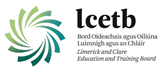 InstructionsPlease complete the following form & tick the appropriate boxDoes the student require a Safe Pass					Yes			No	Does a student need a Garda Clearance Form				Yes			No	Will the student be left unsupervised at any time while working	Yes			NoWill the student be given tasks involving lifting			Yes			No	If you stated yes briefly explain what the students would be lifting _________________________________Will the student be operating any mechanical machinery		Yes			No	Will the student be working with or near hazardous chemicals 	Yes			NoIf you stated yes briefly explain _____________________________________________________________Will the student need protective clothing and equipment (PPE) 	Yes			NoIf you stated yes will you provide the protective clothing and equipment	Yes			NoWill the student be working at a height 				Yes			NoIf you stated yes briefly explain _____________________________________________________________Will you familiarise students with building and emergency procedures in the workplaceYes			NoName:			_______________________________________________________________Signature:		_______________________________________________________________Date			_______________________________________________________________Thank you for completing this form & for giving the student an invaluable opportunityIn the event of an accident please notify the Centre immediately 